
[Type the company name here]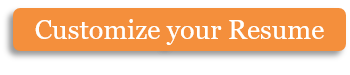 [Type the document title][Type the document subtitle]John MillerSystem Analyst[Write a description or summary of the documents encloses. This is not the preface of forewords section, this description is an overview of the content enclosed]Copyright information - Please read© This Free Cover Page Template is the copyright of Hloom.com. You can download and modify this template for your own personal use. You can (and should!) remove this copyright notice (click here to see how) before using this template.You may not distribute or resell this template, or its derivatives, and you may not make it available on other websites without our prior permission. All sharing of this template must be done using a link to http://www.hloom.com/cover-pages/. For any questions relating to the use of this template please email us - info@hloom.com